В ЖЕЛЕЗНОГОРСКЕ ПРОШЛИ ПРАЗДНИЧНЫЕ ОТКРЫТЫЕ ШАХМАТНЫЕ ТУРНИРЫ, ПОСВЯЩЕННЫЕ ДНЮ ПОБЕДЫ 

 9-10 мая в помещении городского шахматного клуба состоялись различные шахматные турниры в честь Дня Победы. 
В гости к железногорским шахматистам пожаловали спортсмены из Москвы, Курска, Орла, Мценска и Белгорода.
Первым видом шахматных баталий стал детский блиц-турнир по шахматам, посвященный Дню Победы. 
По итогу увлекательных состязаний победу одержалСолодин Владислав (г.Курск). Второе место завоевалМинаев Кирилл (г.Мценск). Замкнул тройку призеровЗверюк Вячеслав (г.Курск). 4 место занял Харитонов Даниил ( Мценск).
Во втором виде насыщенной программы праздничных турниров - открытом блиц-турнире по шахматам, посвященном Дню Победы первое место занялРезник Яков (г.Мценск). Вторым сталБезухов Александр (г.Белгород). Третье место на счетуЧумакова Сергея (г.Железногорск). 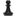 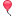 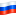 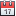 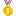 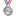 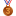 И наконец, в открытом турнире по быстрым шахматам в честь Дня Победы победу одержалСтёпочкин Федор (г.Орел). Второе место завоевалЛебедянцев Руслан (г.Железногорск). Третье место занялРезник Яков (г.Мценск). 
Победители и призеры всех соревнований были награждены грамотами, медалями и денежными призами.